02-2024Betreft: Informatie onderzoeksproject KLIKBeste ouder(s)/verzorger(s), De leerkracht en school van uw kind doen mee aan onderzoeksproject KLIK van de Universiteit Utrecht. Aan het begin van dit schooljaar ontving u hierover een brief en heeft u wel of geen toestemming gegeven. Deze informatiebrief gaat over een aanvullend onderzoek waar de klas van uw kind ook aan meedoet. Hiervoor komen we een dag lang filmen bij uw kind in de klas. We vragen u de informatiebrief te lezen en de toestemming in te vullen.Wat is ook alweer het doel van KLIK? De klas is een plek met verschillende leerlingen, zij verschillen bijvoorbeeld in hun culturele en sociale achtergronden. Het is belangrijk dat alle kinderen goed kunnen leren en zich fijn voelen op school. Leerkrachten spelen hierin een grote rol. In dit project onderzoeken wij daarom hoe de leerkracht kan bijdragen aan gelijke onderwijskansen voor ieder kind. Met KLIK vragen we leerkrachten en leerlingen om vragenlijsten in te vullen en daarnaast kijken we ook hoe leerlingen en leerkrachten met elkaar omgaan in de klas. Op die manier proberen we een compleet beeld te krijgen van hoe de lessen eruit zien.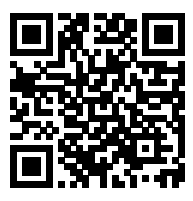 Meer weten over KLIK? Kijk nog eens op onze website door de QR code te scannen of via de volgende link: https://klik.sites.uu.nl/voor-ouders/ U vindt hier alle informatie over het onderzoek, de eerdere informatiebrieven en een filmpje voor ouders waarin we meer vertellen over het onderzoek.Wat houdt dit aanvullende onderzoek in? In het voorjaar van 2024 komen wij één dag bij uw kind in de klas filmen. Gedurende deze dag zal de leerkracht de lessen uitvoeren zoals op een gewone lesdag. Omdat deze opnamen worden gemaakt tijdens een gewone les is de kans groot dat ook uw kind te zien of te horen zal zijn op de video-opname.Daarnaast zal uw kind deze dag zes keer een aantal vragen invullen. Deze vragen gaan over de motivatie en inzet op dat moment. En over hoe uw kind zich voelde tijdens de les. Dit zal steeds tussen de twee en vijf minuten duren. Privacy Alle gegevens, dus ook de videobeelden, worden vertrouwelijk behandeld en alleen gebruikt voor wetenschappelijk onderzoek. Nederlandse universiteiten hanteren strenge regels voor de opslag van zulke gegevens. De leerkracht of school krijgt geen toegang tot de videobeelden en krijgt niet te weten wat uw kind heeft geantwoord op de vragenlijsten. Wel zullen we leerkrachten na afloop op een algemene en samenvattende manier over hun hele klas informeren. Persoonlijke informatie van uw kind (de naam van uw kind en de school) wordt alleen tijdens de dataverzameling gebruikt om de antwoorden van uw kind tijdens verschillende meetrondes aan elkaar te koppelen. De videodata en anonieme gegevens worden volgens de geldende regelgeving nog maximaal 10 jaar bewaard. Onderzoekers gebruiken gegevens dan eventueel nog voor verder onderzoek. De resultaten van dit onderzoek worden gepubliceerd in wetenschappelijke tijdschriften, altijd zonder dat uw kind te herkennen of identificeren is. Meer informatie over de privacy kunt u vinden op: https://klik.sites.uu.nl/hoe-zit-het-met-privacy/ Hoe geeft u toestemming?Omdat uw kind jonger dan 16 jaar is, is het belangrijk dat u toestemming geeft voor deelname van uw kind aan het onderzoek. U kunt op het onderstaande formulier toestemming geven. We vragen u de informatie samen met uw kind door te nemen en het formulier samen in te vullen.Let op! Als uw geen toestemming geeft doet uw kind niet mee en vult uw kind geen vragenlijsten in. Uw kind zal dan gedurende dag zoals gewoonlijk de lessen in de klas volgen. Dat kan betekenen dat uw kind soms (gedeeltelijk) in beeld kan komen. Als u geen toestemming geeft én ook niet wilt dat uw kind in beeld komt, vul dan het bezwaarbriefje in. Ook is het belangrijk dat uw kind zelf mee wil doen aan het onderzoek. Daarom vragen we uw kind ook zelf om toestemming geven tijdens het eerste klasbezoek. Mocht u of uw kind zich later bedenken en de toestemming weer willen intrekken, dan kan dat tijdens het schooljaar waarin wij onderzoek doen (tot augustus 2024) door een e-mail te sturen naar klik@uu.nl. U hoeft hiervoor geen reden op te geven en wij zullen dan de gegevens van uw kind verwijderen. Na augustus 2024 worden alle persoonlijke gegevens van uw kind (naam, klas en school) verwijderd. Hierdoor is het voor ons vanaf dat moment niet meer mogelijk uw antwoorden te verwijderen. Wij vragen u het toestemmingsformulier in te vullen en te ondertekenen.U kunt online toestemming geven en/of de korte vragenlijst invullen door onderstaande QR code te scannen of de volgende link in te vullen in de taakbalk op uw mobiel of computer. De link vindt u op de brief die is meegegeven door de leerkracht.Vult u het formulier liever op papier in? Dat kan door het formulier dat bijgevoegd is in te vullen en te ondertekenen en aan de leerkracht van uw kind te geven. Vragen? Als u meer wilt weten kunt u op onze website kijken klik.sites.uu.nl of een e-mail sturen naar klik@uu.nl. Wij zijn altijd bereid om meer uitleg te geven over het onderzoek en gaan graag met u in gesprek. Voor eventuele klachten kunt u een e-mail sturen naar klachtenfunctionarisfetcsocwet@uu.nl. Alvast hartelijk dank! Met vriendelijke groeten, Jonne Bloem en Iris Boeren team: dr. Lisette Hornstra, dr. Kim Stroet, dr. Barbara FlungerTOESTEMMINGSVERKLARINGVoor deelname kind aan de video-opnamen van wetenschappelijk onderzoek KLIK Ik heb naar tevredenheid uitleg gekregen over het onderzoek (zie informatie op de vorige bladzijde). Ik heb de informatie gelezen. Ik heb de gelegenheid gehad om vragen te stellen. De vragen die ik heb gesteld zijn naar tevredenheid beantwoord. Ik heb goed kunnen nadenken over de deelname van mijn kind aan het onderzoek. Ik begrijp dat deelname geheel vrijwillig is. Ik weet dat mijn kind/ik op elk moment kan beslissen om te stoppen met het onderzoek. Daarvoor hoeft mijn kind/ik geen reden te geven. Toestemming ouder:Mijn kind mag wel meedoen aan het onderzoek.Let op! Als uw geen toestemming geeft, doet uw kind niet mee en vult het geen vragenlijsten in. Uw kind zal dan gedurende dag zoals gewoonlijk de lessen in de klas volgen. Dat kan betekenen dat uw kind soms (gedeeltelijk) in beeld kan komen. Als u ook niet wilt dat uw kind in beeld komt, vul dan het bezwaarbriefje in.  Naam kind	 		           :School					:  Klas					:Datum					:Handtekening ouder/verzorgende	:Toestemming leerling:Ik heb uitleg gekregen over het onderzoek en wil meedoen.Handtekening/naam kind: -------------------------------------------------------------------------------------------------------------Bezwaarbriefje ouder   Ik vind het niet goed dat mijn kind meedoet aan het KLIK onderzoek 
      én wil niet dat mijn kind in beeld komt.Geef dit strookje aan de leerkracht van uw kind of stuur het naar klik@uu.nl Als u geen bezwaar heeft, vul dan alleen de toestemming in.Uw naam: Datum: Naam kind:Handtekening:School: Klas kind: Handtekening:School: 